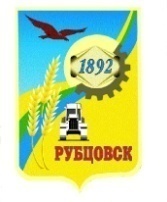 Администрация города Рубцовска Алтайского краяПОСТАНОВЛЕНИЕ22.05.2024 № 1516О внесении изменений в постановление Администрации города Рубцовска Алтайского края от 27.08.2020 № 2085 «Об утверждении Положения об отделе по развитию предпринимательства и рыночной инфраструктуры Администрации города Рубцовска Алтайского края»	В соответствии со статьей 53 Устава муниципального образования город Рубцовск Алтайского края, руководствуясь распоряжением Администрации города Рубцовска Алтайского края от 16.05.2024 № 384л, ПОСТАНОВЛЯЮ:	1. Внести в постановление Администрации города Рубцовска Алтайского края от 27.08.2020 № 2085 «Об утверждении Положения об отделе по развитию предпринимательства и рыночной инфраструктуры Администрации города Рубцовска Алтайского края» изменение, изложив приложение к постановлению в новой редакции (приложение).2. Разместить настоящее постановление на официальном сайте Администрации города Рубцовска Алтайского края в информационно -телекоммуникационной сети «Интернет».3. Контроль за исполнением настоящего постановления возложить на заместителя Главы Администрации города Рубцовска – руководителя аппарата Черданцеву И.Г.Первый заместитель Главы Администрации города Рубцовска – председатель комитета по финансам, налоговой и кредитной политике     				         В.И. Пьянков                                                                	Приложение                                                                	 	к постановлению Администрациигорода Рубцовска Алтайского края                                                                 	от 22.05.2024 № 1516ПОЛОЖЕНИЕоб отделе по развитию предпринимательства и рыночной инфраструктуры Администрации города Рубцовска Алтайского краяОбщие положения1.1. Отдел по развитию предпринимательства и рыночной инфраструктуры  Администрации города Рубцовска Алтайского края  (далее – Отдел) является отраслевым (функциональным) органом Администрации города Рубцовска Алтайского края (далее – Администрация города), не обладающим правом юридического лица, работает в условиях реформирования экономики, выполняет свои функции для осуществления экономической, социальной политики Администрации города, направленной на развитие городского хозяйства, взаимодействия Администрации города с предпринимателями всех форм собственности в сфере производства, торговли, общественного питания, бытового обслуживания населения, туристических и других услуг (далее – предприятия), находящимися на территории муниципального образования город Рубцовск Алтайского края (далее – город Рубцовск). 1.2. Отдел в своей работе руководствуется Конституцией Российской Федерации, Федеральными законами Российской Федерации, законами Российской Федерации, указами и распоряжениями Президента Российской Федерации, постановлениями и распоряжениями Правительства Российской Федерации, иными правовыми актами Российской Федерации, законами Алтайского края, иными правовыми актами Губернатора Алтайского края, Правительства Алтайского края, Уставом города Рубцовска,  решениями Рубцовского городского Совета депутатов Алтайского края,  постановлениями и распоряжениями Главы города Рубцовска, Администрации города и настоящим Положением.1.3. Полное наименование Отдела: отдел по развитию предпринимательства и рыночной инфраструктуры Администрации города Рубцовска Алтайского края. Сокращенное наименование Отдела: отдел по РП и РИ Администрации города Рубцовска. 1.4. Отдел может иметь печать и бланк со своим наименованием.1.5. Отдел в своей деятельности подчинен заместителю Главы Администрации города Рубцовска, курирующему вопросы предпринимательства и рыночной инфраструктуры.2. Полномочия ОтделаК полномочиям Отдела относятся:	1) участие в формировании и осуществлении экономической, социальной политики Администрации города, направленной на развитие городского хозяйства в области предпринимательства и рыночной инфраструктуры, и взаимодействует с предпринимателями, учреждениями и организациями всех форм собственности; 	2) обеспечение взаимодействия Администрации города с предприятиями, осуществляющими свою деятельность на территории города Рубцовска, и привлечение их к участию в формировании и реализации социально-экономической политики в городе Рубцовске;	3) разработка проектов муниципальных правовых актов, принимаемых Администрацией города и Рубцовским городским Советом депутатов Алтайского края по направлениям своей деятельности; 	4) подготовка предложений к проекту бюджета муниципального образования город Рубцовск Алтайского края (далее – бюджет города Рубцовска) в части расходов, направленных на поддержку и развитие предпринимательства;5) разработка и реализация муниципальных программ по поддержке и развитию малого и среднего предпринимательства в городе Рубцовске, организация и контроль за исполнением соответствующих разделов данных программ;6) проведение оперативного мониторинга, анализа социально-
экономической ситуации, складывающейся в сфере развития
предпринимательства и рыночной инфраструктуры в городе Рубцовске;	7) оказание предприятиям консультативной помощи по вопросам, относящимся к компетенции Отдела;	8)	участие:в совещаниях и иных мероприятиях (по поручению Главы города Рубцовска и заместителя Главы Администрации города Рубцовска, курирующего вопросы предпринимательства и рыночной инфраструктуры) по вопросам, касающимся установленной сферы деятельности Отдела;в подготовке предложений по финансовому оздоровлению предприятий установленной сферы деятельности Отдела, оказанию им мер поддержки;в разработке документов стратегического планирования города Рубцовска;в планировании основных показателей финансово-экономической деятельности подведомственных муниципальных унитарных предприятий на очередной финансовый год;в представлении Главе города Рубцовска на утверждение планов финансово-экономической деятельности подведомственных муниципальных унитарных предприятий; в подготовке отчетов финансово-экономических показателей, организации проведения заседаний балансовой комиссии по итогам работы подведомственных муниципальных унитарных предприятий;	9) обеспечение своевременного и полного рассмотрения обращений граждан и юридических лиц по вопросам установленной сферы деятельности Отдела, принятие по ним решений, подготовка проектов ответов в установленный законодательством срок;10) взаимодействие с управлением Алтайского края по развитию
предпринимательства и рыночной инфраструктуры, управлением Федеральной службы государственной статистики по Алтайскому краю и Республике Алтай, Алтайской торгово-промышленной палатой, некоммерческой организацией «Алтайский фонд развития малого и среднего предпринимательства», с органами местного самоуправления города Рубцовска и других муниципальных образований, с иными организациями независимо от организационно-правовых форм и форм собственности;11)	оказание информационно-консультационных услуг субъектам малого и среднего предпринимательства посредством городского информационно-консультационного центра поддержки предпринимательства (ИКЦ), содействие развитию инфраструктуры поддержки малого и среднего предпринимательства в городе Рубцовске;12) участие в работе межведомственной комиссии Администрации
города Рубцовска Алтайского края по устранению административных барьеров в развитии предпринимательства;13) участие в работе Общественного совета по развитию
предпринимательства при Администрации города Рубцовска Алтайского края;14) подготовка отчетов об инвестициях в основной капитал предприятий туриндустрии;15) принятие участия в предоставлении муниципальных услуг «Выдача согласования на проведение ярмарки», «Выдача разрешения на право организации розничного рынка» в соответствии с административными регламентами по предоставлению этих услуг; 16) организация обеспечения торгового обслуживания населения в местах проведения праздничных мероприятий;17) организация работы по учету дислокации предприятий потребительского рынка, туриндустрии;18) проведение конференций, семинаров, конкурсов, встреч и других мероприятий по вопросам, относящимся к компетенции Отдела;19)  предоставление в органы исполнительной власти Алтайского края отчетности, информационно-аналитических материалов, экономико-статистических данных и иной информации;20) внесение предложений по награждению отдельных работников предприятий, коллективов предприятий, организаций города Рубцовска, независимо от форм собственности, индивидуальных предпринимателей в сфере производства, торговли, общественного питания, бытового обслуживания населения, туристических и других услуг;21) оказание поддержки в организации и обеспечении предпринимательской деятельности в городе Рубцовске; 22) осуществление иных полномочий в соответствии с
законодательством Российской Федерации и Алтайского края.3. Обязанности Отдела3.1. Своевременное и качественное выполнение поставленных перед Отделом задач.3.2. Соблюдение норм, регламентирующих получение, обработку и защиту персональных данных, предусмотренных действующим законодательством Российской Федерации3.3. Обеспечение:1) в пределах своей компетенции защиты сведений, составляющих государственную тайну;2) реализации возложенных на Отдел полномочий по организации и ведению гражданской обороны на территории города Рубцовска.4. Права ОтделаС целью реализации полномочий в установленной сфере деятельности Отдел имеет право:1) запрашивать и получать от отраслевых (функциональных) органов Администрации города, организаций торговли, общественного питания, бытового обслуживания населения, иных организаций всех форм собственности, индивидуальных предпринимателей города Рубцовска информацию, необходимую для осуществления полномочий Отдела;2) созывать в установленном порядке совещания для рассмотрения вопросов, входящих в компетенцию Отдела, с привлечением руководителей и специалистов отраслевых (функциональных) органов Администрации города, заинтересованных организаций;3) осуществлять организацию выставок-ярмарок, ярмарок, конкурсов, иных общегородских культурно-массовых мероприятий;4) проводить мероприятия с целью привлечения лиц, нарушающих требования статьи 68-2 закона Алтайского края от 10.07.2002 № 46-ЗС «Об административной ответственности за совершение правонарушений на территории Алтайского края», к административной ответственности.5. Организация деятельности Отдела5.1.	Текущее и перспективное планирование, организация работы и
руководство Отдела осуществляется начальником Отдела. 5.2. Отдел образуется в соответствии со штатным расписанием Администрации города в составе начальника и специалистов Отдела. Начальник и специалисты Отдела являются муниципальными служащими в соответствии с реестром должностей муниципальной службы в Администрации города и штатным расписанием.5.3. Начальник Отдела назначается на должность и освобождается с должности Главой города Рубцовска по представлению заместителя Главы Администрации города Рубцовска, курирующего вопросы развития предпринимательства и рыночной инфраструктуры.5.4. Начальник Отдела:1) возглавляет работу Отдела и несет персональную ответственность за результаты деятельности Отдела, выполнение должностных обязанностей работниками Отдела;2) осуществляет руководство Отделом на основе единоначалия;3) обеспечивает квалифицированное и своевременное выполнение возложенных на Отдел полномочий;4) распределяет должностные обязанности между работниками Отдела;5) разрабатывает должностные инструкции работников Отдела;6) даёт в установленном порядке устные и письменные указания и распоряжения, издает приказы, обязательные для исполнения всеми работниками Отдела, контролирует их исполнение;7) подписывает служебную документацию в пределах компетенции Отдела;8) содействует профессиональной подготовке и переподготовке, повышению квалификации работников Отдела;9) вносит предложения Главе города Рубцовска по применению мер поощрения и дисциплинарных взысканий к работникам Отдела.5.5. Работники Отдела несут персональную ответственность за
неисполнение или ненадлежащее исполнение должностных обязанностей и
поручений Главы города Рубцовска, заместителя Главы Администрации
города Рубцовска, курирующего вопросы развития
предпринимательства и рыночной инфраструктуры, начальника Отдела.5.6. Работники Отдела обязаны выполнять правила внутреннего трудового распорядка.